КАРТА ДИСТАНЦИОННОГО ЗАНЯТИЯДата: 07 апреля 2020Класс: 1 Предмет: русский языкУчитель: Серебрякова Е.Ю.Адрес обратной связи: zene44ka1@rambler.ruИнструкция для учащегося Работаем с учебником «Русский язык», тетрадью в тонкую линейку (заводим новую)План-конспект учебного занятия:Тема: Слово и его значение.Проблема: Есть ли слова в русском языке, которые ничего не обозначают?Далее в соответствии с рекомендациями выше (учитель отбирает необходимое содержание):Прописать в тетрадь словарные слова, проставить ударения:Россия, русский, учитель, ученик, Москва, столица, спасибо.Актуализация знаний:Вспомните, что такое текст? Признаки текста. Рассмотрите таблицу.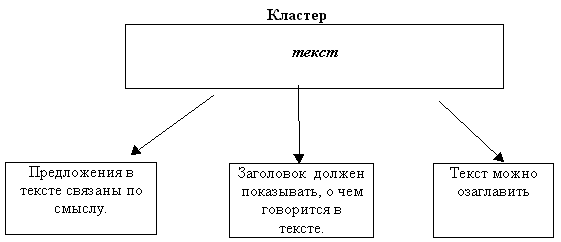 Основная часть:Упражнение № 25 стр.14  Прочитайте задание. Выполните.Ответьте на вопрос: как называют главный город страны? (столица) Это новое словарное слово, которые мы написали в начале урока.Страница 15 Прочитаем диалог Ани и профессора Самоварова. Есть ли в русском языке бессмысленные слова? (нет) Каждое слово имеет значение.Рассмотрим упр. 28 Сравним слова. Отгадайте, какие слова зашифрованы в звуковые схемы? (мишка, мышка, камыш) Запишите в тетрадь, разделите на слоги.Вопрос: почему не следует заменять или переставлять местами звуки в словах? (изменится значение слова, смысл сказанного не будет понятен)Стр. 15 прочитаем совет умного Совенка. Что запомним?Задание: стр. 16 упр. 30 (в тетрадь)